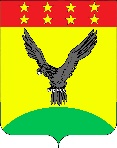 СОВЕТ БРАТСКОГО СЕЛЬСКОГО ПОСЕЛЕНИЯТИХОРЕЦКОГО РАЙОНАРЕШЕНИЕот ___________                                                                                               № ____поселок БратскийО внесении изменений в устав Братского сельского поселения Тихорецкого районаВ целях приведения устава Братского сельского поселения Тихорецкого района в соответствие с действующим законодательством, в соответствии                        с пунктом 1 части 10 статьи 35, статьей 44 Федерального закона от 6 октября 2003 года № 131-ФЗ «Об общих принципах организации местного самоуправления в Российской Федерации», Совет Братского сельского поселения Тихорецкого района р е ш и л: 1. Внести в устав Братского сельского поселения Тихорецкого района, принятый решением Совета Братского сельского поселения Тихорецкого района от 24 марта 2016 года № 84 (с изменениями от 24 мая 2017 года № 150, 1 июня 2018 года № 194, 30 мая 2019 года № 232, 29 мая 2020 года № 36, 27 мая                         2021 года № 68, от 28 апреля 2022 года № 102), следующие изменения:1) в части 10 статьи 21.2 слова «главы администрации (губернатора)» заменить словом «Губернатора»;2) статью 24 дополнить частью 8 следующего содержания:«8. К депутатам, замещающим должность в Совете поселения, относятся председатель комитета (комиссии) Совета поселения и его заместитель (заместители).»;3) в статье 25:в части 7 слова «главы администрации (губернатора)» заменить словом «Губернатора»;дополнить частью 7.1 следующего содержания:«7.1. Полномочия депутата Совета прекращаются досрочно решением Совета в случае отсутствия депутата Совета без уважительных причин на всех заседаниях Совета в течение шести месяцев подряд.»;4) в абзаце третьем пункта 2 части 9 статьи 30 слова «главы администрации (губернатора)» заменить словом «Губернатора»;5) в статье 31:часть 4 дополнить абзацами следующего содержания:«Временно исполняющим полномочия главы поселения может быть назначен муниципальный служащий, замещающий должность муниципальной службы в администрации поселения.Если исполняющий полномочия главы поселения не назначен в порядке, установленном абзацем первым данной части, Совет назначает временно исполняющего полномочия главы поселения в течение трех дней со дня возникновения соответствующего обстоятельства.»;часть 5 изложить в следующей редакции:«5. Один раз в год не позднее четырех месяцев после окончания календарного года глава поселения представляет Совету ежегодный отчет о результатах своей деятельности, деятельности администрации поселения, в том числе о решении вопросов, поставленных Советом.По итогам рассмотрения ежегодного отчета Совет принимает решение об утверждении или не утверждении результатов деятельности главы поселения. По результатам оценки Советом ежегодного отчета главы поселения, деятельность главы поселения может быть признана неудовлетворительной.Отчет подлежит размещению на официальном сайте администрации поселения в информационно-телекоммуникационной сети «Интернет» в течение пяти рабочих дней со дня принятия решения Совета.В случае отсутствия возможности разместить отчет на официальном сайте администрации поселения, отчет размещается на официальных сайтах Совета муниципального образования Тихорецкий район и администрации муниципального образования Тихорецкий район.»;6) в части 3 статьи 32 слова «главы администрации (губернатора)» заменить словом «Губернатора»;7) пункт 5 статьи 38 исключить;8) статью 44 изложить в следующей редакции:«Статья 44. Должности муниципальной службы1. Должность муниципальной службы - должность в органе местного самоуправления, который образован в соответствии с уставом поселения, с установленным кругом обязанностей по обеспечению исполнения полномочий органа местного самоуправления или лица, замещающего муниципальную должность.2. Должности муниципальной службы устанавливаются правовыми актами органов местного самоуправления поселения в соответствии с Законом Краснодарского края от 08 июня 2007 года № 1243-КЗ «О Реестре должностей муниципальной службы в Краснодарском крае».3. При составлении и утверждении штатного расписания органа местного самоуправления используются наименования должностей муниципальной службы, предусмотренные Законом Краснодарского края от 08 июня 2007 года № 1243-КЗ «О Реестре должностей муниципальной службы в Краснодарском крае».»;9) абзац второй части 10 статьи 69 дополнить словами «в сумме фактически имеющихся у принципала обязательств, обеспеченных муниципальной гарантией, но не более суммы муниципальной гарантии»;10) часть 4 статьи 73 изложить в следующей редакции:«4. Информация о долговых обязательствах (за исключением обязательств по муниципальным гарантиям) вносится финансовым органом поселения в муниципальную долговую книгу в срок, не превышающий пяти рабочих дней с момента возникновения соответствующего обязательства.Информация о долговых обязательствах по муниципальным гарантиям вносится финансовым органом поселения в муниципальную долговую книгу в течение пяти рабочих дней с момента получения этим органом сведений о фактическом возникновении (увеличении) или прекращении (уменьшении) обязательств принципала, обеспеченных муниципальной гарантией.В муниципальную долговую книгу вносятся сведения об объеме долговых обязательств поселения по видам этих обязательств, о дате их возникновения и исполнения (прекращения по иным основаниям) полностью или частично, формах обеспечения обязательств, а также иная информация, состав которой, порядок и срок ее внесения в муниципальную долговую книгу устанавливаются администрацией.В муниципальной долговой книге в том числе учитывается информация о просроченной задолженности по исполнению муниципальных долговых обязательств.»;11) в статье 77 слова «глава администрации (губернатор)» в соответствующих падежах заменить словом «Губернатор» в соответствующих падежах.2. Настоящее решение вступает в силу на следующий день после дня его официального опубликования, произведенного после государственной регистрации.Глава Братского сельского поселенияТихорецкого района                                                                                                               Р.Г.Толико